COUNTY OF ALAMEDAREQUEST FOR PROPOSAL No. 23-1900forWebsite Development ServicesRESPONSE DUEby2:00 p.m.onMay 19, 2023throughEZSourcing Supplier Portal https://ezsourcing.acgov.org/ Alameda County, Auditor-Controller Agency, Carol GarciaAlameda County is committed to reducing environmental impacts across our entire supply chain. Please print only what you need, print double-sided, and use recycled-content paper if printing this document. 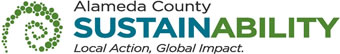 CALENDAR OF EVENTSREQUEST FOR PROPOSAL No. 23-1900Website Development ServicesNOTE:  All dates are tentative and subject to change.COUNTY OF ALAMEDAREQUEST FOR PROPOSAL No. 23-1900 SPECIFICATIONS, TERMS & CONDITIONSforWebsite Development ServicesTABLE OF CONTENTS	PageCALENDAR OF EVENTS	1I.	STATEMENT OF WORK	3A.	INTENT	3B.	BACKGROUND/SCOPE	3C.	BIDDER QUALIFICATIONS	4D.	SPECIFIC REQUIREMENTS	5E.	DELIVERABLES	7F.	BIDDERS CONFERENCE(S)/VENDOR OUTREACH	7II.	COUNTY PROCEDURES, TERMS, AND CONDITIONS	8G.	EVALUATION CRITERIA / SELECTION COMMITTEE	8H.	CONTRACT EVALUATION AND ASSESSMENT	14I.	NOTICE OF INTENT TO AWARD	14J.	Bid Protest / Appeals Process	15K.	TERM / TERMINATION / RENEWAL	17L.	BRAND NAMES AND APPROVED EQUIVALENTS	17M.	PRICING	18N.	AWARD	20O.	METHOD OF ORDERING	22P.	INVOICING	22Q.	ACCOUNT MANAGER / SUPPORT STAFF	23III.	INSTRUCTIONS TO BIDDERS	23R.	COUNTY CONTACTS	23S.	SUBMITTAL OF PROPOSALS	24ATTACHMENTS EXHIBIT ABID RESPONSE PACKETEXHBIT B -  BID FORMSTATEMENT OF WORKINTENTIt is the intent of these specifications, terms, and conditions to describe website content creation requirements to redesign and consolidate current webpages into a cohesive presence for the Auditor-Controller/Clerk-Recorder Agency (Agency) that is user-friendly, on an easy to maintain platform and flexible with fluid accessibility. The County intends to award a contract to the Bidder selected whose response best conforms to the RFP and meets the County’s requirements.  BACKGROUND/SCOPEThe Alameda County Office of the Auditor-Controller/Clerk-Recorder is a local government Agency responsible for the development and maintenance of the County’s financial systems and reporting, the County’s payroll, internal audit, property tax analysis, budget management, accounting, accounts payable, small local business certification, arts commission and central collections functions.  The Clerk-Recorder’s Office is the custodian of all public records related to vital statistics (birth, death, and marriages), recordable documents and maps, and various other documents which include fictitious business names, notary bonds, process server and photocopier bonds, environmental impact reports and miscellaneous filings and performs both in person and virtual wedding ceremonies. The Agency serves target audiences that include but are not limited to local Alameda County community members, real estate title companies, County suppliers, County departments, government entities and  small local businesses.The current website design and content delivers large amounts of regulatory information. The redesign will facilitate content delivery – including  views on mobile devices that support the Agency’s web communication strategy for its users. The proposed redesign of the existing website and webpages will result in an integrated, consolidated main site linking to additional department sites within the Agency and any additional related external web locations including the Agency’s existing e-commerce web portals.The successful Bidder will create a flexible, informative, up-to-date website that is easy to maintain on a robust, user-friendly platform that is responsive/viewable on desktops, tablets, and mobile devices.  In addition to designing a user-friendly site with an intuitive interface, the design must incorporate a web-based, database-driven content management system that allows key personnel to easily update content without directly accessing source code.   In addition, the website design must provide tools for search engine optimization and social sharing. For pages and content that are not yet in existence, the preference is to have user-selectable, predefined template options to choose from that dictate the layout and color scheme.  We encourage website designers to offer suggestions and be creative when responding to this RFP.To be effective, the new website must be:•	Accessible/ADA compliant according to the Web Content 
Accessiblity Guidelines (WCAG) •	Informative•	Safe and secure•	Visually pleasing•	Easy and intuitive•	Quick to load and operate•	Responsive on mobile devices and desktops•	Easy access to translate into at least 10 languages•	Versatility to integrate social media widgets•	Search Engine Optimized with proper Keyword ResearchThe new website must also:•	Provide a modern, relevant design update•	Showcase the work and programs performed by the Alameda County
Auditor-Controller/Clerk-Recorder •	Improve customer service and engage site visitors•	Provide a scalable and maintainable solutionBIDDER QUALIFICATIONSBidder Minimum QualificationsBidder and all key personnel assigned to the project must be regularly and continuously engaged in the business of providing successful direct website and content development services for at least the last five (5) years which must be clearly stated or demonstrated in the bid response.  Bidder must also possess all permits, licenses, and professional credentials necessary to supply products and perform services specified under this RFP.  Unless noted otherwise in the RFP, Bidder is not required to submit copies or verification of the permits, licenses and credentials; however, Bidder must provide such proof if requested by County.SPECIFIC REQUIREMENTSUnder direction of the Agency, the successful Bidder will be required to provide, at a minimum, the following services:Prepare and finalize pages that will be uploaded to the website as final page copy.Prepare headlines, sub-headlines, and calls to action that are descriptive, skimmable and concise.Research: Conduct research and/or interviews of department subject-matter experts. The research and/or interviews should guide the Contractor in creating new content, design flow of pages and links, as well as fact-checking existing content on the Agency’s website.Work collaboratively with stakeholders for design and developement to ensure that all content (visual, written and other) demonstrate the goals and services effectively.Review and modify draft design copy as needed.Maintain content inventory for real-time status updates.Delivery: Provide the Agency all final versions of the website content.Communication: Maintain regular communication with the Agency staff, including the project leader, web developers, and designers, and share documents using a live tracking file system.Meetings: Attend regular meetings, in person or virtually, including weekly updates, content workshops, and full-team work sessions.  In person attendance will be required for the kick-off meeting and 2-3 milestone meetings. The Agency will meet with the contractor and provide insight of the strategic vision and goals.Project Management: Assist the Agency staff in developing and managing timelines for the project in alignment with development and design goalsDeadlines: Strictly adhere to all deadlines and plan for at least two rounds of review and revisions by Agency staff. Contractor will create content for both Internet and Intranet web pages.The site must be built in accordance with the latest Web Content Accessibility Guidelines (WCAG) and should also be easily accessible to the novice as well as the experienced Internet user.The website must be designed with a mix of text and graphics such that each page loads in a way that is acceptable to the typical user having an average home Internet connection speed.Technology: Content Management System (CMS) shall be mainstream, open source or commercial-off-the-shelf (COTS). Identify a viable CMS for the website and obtain all necessary approvals and licenses to provide such CMS. CMS shall include workflow to ensure appropriate reviews/approvals;Scheduled publication and removal of content; andEnable Agency staff to manage posting/removal of content such as posting updates and press releases without 3rd party assistance. Website must:Be maintainable internally and/or by other companies. No proprietary tools should be used to create or maintain the website;Establish rich, actionable analytics/reporting for all aspects of customer experiences, marketing, etc. for the Agency to measure engagement and adjust content/design for optimal and maximal impact;Support current version of Edge, Chrome, Safari, Firefox and Internet Explorer as well as the previous two versions of those browsers. This includes both computer and mobile device browser versions; andHave ability to detect issues such as broken links.All site content, source files and transactions must be protected from catastrophic events using off-site backup. High levels of website security and protection must be maintained using appropriate firewall, intrusion detection, and encryption technology.The website must be able to offer extensive multi-media services including web-casts and video downloads. DELIVERABLESRFP responses shall include proposed schedule of deliverables.Successful Bidder shall develop and deliver final schedule of deliverables, mutually acceptable to County, within 10 days of contract awardBIDDERS CONFERENCE(S) The Bidders Conference(s) held on the date(s) specified in the Calendar of Events will have online conference capabilities for remote participation. Bidders can opt to participate via a computer with a stable internet connection (the recommended Bandwidth is 512Kbps) at: Join on your computer, mobile app or room device Click here to join the meeting Meeting ID: 269 443 041 867 
Passcode: 7QeZZA Download Teams | Join on the webOr call in (audio only) +1 415-915-3950,,102410176#   United States, San Francisco Phone Conference ID: 102 410 176# Information regarding the RFP will be presented during the conference(s).  To get the best experience, the County recommends that Bidders who participate remotely use equipment with audio output such as speakers, headsets, or a telephone. Bidders Conference(s) will be held to: Provide an opportunity for Small Local Emerging Businesses (SLEBs) and large firms to network and develop subcontracting relationships to participate in the contract(s) that may result from this RFP. Provide an opportunity for Bidders to request clarification on this RFP and ask specific questions about the project, goods, and services.Provide Bidders an opportunity to view a site, receive documents, etc., necessary to respond to this RFP. Provide the County with an opportunity to receive feedback related to this RFP.The Bidders Conference(s) Attendees List will be released in a separate document. Written questions submitted via email by the stated deadline will be addressed in a posted RFP Questions and Answers (Q&A) following the Bidders Conference(s).  Should there be a need to amend or revise the RFP, an Addendum will be issued.  Any verbal statements, including at any Bidders Conference(s) are not binding. Only the written documents will be binding.Questions regarding these specifications, terms, and conditions are to be submitted in writing via email by 5:00 p.m. on the date specified in the Calendar of Events to:Carol GarciaAuditor-Controller Agency Procurement Email:  carol.garcia@acgov.org   Attendance at the Bidders Conference(s) highly recommended but are not mandatory to further facilitate subcontracting relationships. Vendors who attend the Bidders Conference(s) will be added to the Vendor Bid List.   COUNTY PROCEDURES, TERMS, AND CONDITIONSEVALUATION CRITERIA / SELECTION COMMITTEEInitial Evaluation (Completeness of Response and Debarment and Suspension). All proposals will first be reviewed to determine if they pass the initial Evaluation Criteria (Section A), which are determined on a pass/fail basis.Evaluation by County Selection Committee.  All proposals that have passed the initial Evaluation Criteria will be evaluated by a County Selection Committee (CSC).  The CSC may be composed of County staff and other parties that may have expertise or experience related to the goods or services that are being procured. The CSC will score the proposals according to the Evaluation Criteria set forth in this RFP.  Other than the initial pass/fail Evaluation Criteria, the evaluation of the proposals will be within the sole judgment and discretion of the CSC.Unrealistic Bids. Bidders should bear in mind that any proposal that is unrealistic in terms of the technical or schedule commitments or unrealistically high or low in cost may be deemed reflective of an inherent lack of technical knowledge or indicative of a failure to comprehend the complexity and risk of the County’s requirements as set forth in this RFP.Price Discrepancy. In the case of a discrepancy between the unit price and an extension, the unit price will be used for evaluation purposes. Evaluation Criteria Descriptions.  The items listed in the Evaluation Criteria should be considered as minimum requirements.  All information contained in a proposal and presented in vendor interviews (if there are interviews) will be considered during the evaluation process and included in scoring within the appropriate Evaluation Criteria.Evaluation Scores.   Proposals will be evaluated and scored on the zero to five-point scale within each Evaluation Criteria below.  Scores for all Evaluation Criteria (see the section below) will then be added, according to their assigned weight (below), to arrive at a weighted score for each proposal.  A proposal with a higher-weighted total will be deemed of higher quality than a proposal with a lesser-weighted total.    Shortlist Process: The evaluation process may include a two-stage approach including a preliminary evaluation of the written proposal and preliminary scoring to develop a shortlist of Bidders that will continue to the final stage of optional vendor interview and reference checks. The preliminary scoring will be based on the total points, excluding any points allocated to references and optional vendor interview. Bidders receiving the highest preliminary scores and with at least 300 points may advance to the next evaluation phase. All other Bidders will be deemed eliminated from the process. All Bidders will be notified of the shortlist participants; however, the preliminary scores at that time will not be communicated to Bidders.Reference Checks.  The County reserves the right to conduct reference check(s) on all Bidders who submitted a bid proposal.  The CSC will then score the reference check(s), as identified in the Evaluation Criteria below, which will then be included in the final score. Optional Vendor Interviews.  The County may in its sole discretion, conduct vendor interviews.  Should the County opt to conduct a vendor interview, the interview may include responding to standard and specific questions from the CSC regarding the Bidders’ proposal.  Whether or not a shortlist process is used, the score of any evaluation criterion below may be revised or informed based on the vendor interview.   Final Score.  The final maximum score for any procurement is 550 points, including the possible 50 points for local and small, local and emerging, or local preference points (maximum 10% of the final score; derived from 5% for local preference and 5% for either Small and Local or Emerging and Local preference). Proposals will be ranked by their final scores. Without Vendor Interview. In procurements where there are no vendor interviews, the score received by the evaluation of the written proposal with the reference score added will be the final score. With Vendor Interview. In procurements where there are vendor interviews, the CSC will consider the interview and may adjust the scores received by the evaluation of the written proposal which, with the reference scores added, will be the final score.    Contact During Evaluation Process. All contact during the evaluation phase must be through the Agency designated procurement staff only.  Bidders must neither contact nor lobby evaluators during the evaluation process.  Attempts by Bidders to contact and/or influence Evaluators may result in disqualification of Bidders. Determining Award. As a result of this RFP, the County intends to award a contract to the highest-ranked responsible Bidder(s) as determined by the combined weight of the Evaluation Criteria, whose response conforms to the RFP and whose bid presents the greatest value to the County considering all Evaluation Criteria.  The combined weight of the Evaluation Criteria is greater in importance than the cost in determining the best value to the County. The County may award a contract of higher qualitative competence over the lowest priced response. The zero to five-point scale range is defined as follows:The Evaluation Criteria and their respective weights are as follows: CONTRACT EVALUATION AND ASSESSMENT  During the initial 120-day period of any contract awarded, the County may review the proposal, the contract, any goods or services provided, and/or meet with the Contractor to identify any issues or potential problems.The County reserves the right to determine, at its sole discretion, whether:The Contractor has complied with all terms of this RFP and the contract; andAny problems or potential problems with the proposed goods and/or services were evidenced, which makes it unlikely (even with possible modifications) that such goods and/or services have met or will meet the County requirements.  If, as a result of such determination, the County concludes that it is not satisfied with the Contractor’s performance under any awarded contract and/or Contractor’s goods and services as contracted for therein, the Contractor may be notified that the contract is being terminated.  The Contractor must be responsible for returning County facilities to their original state at no charge to the County.  The County will have the right to invite the next qualified Bidder(s) to enter into a contract.  The County also reserves the right to rebid this project if it is determined to be in its best interest to do so.  The County’s right to go to the next qualified Bidder(s) and/or rebid is not limited by the award of a contract or the 120-day period.NOTICE OF INTENT TO AWARD At the conclusion of the RFP response evaluation period, all Bidders will be notified in writing by email or US Postal Service mail of the contract award recommendation, if any, by the Agency.  The document providing this notification is the Notice of Intent to Award/Non-Award.  The Notice of Intent to Award/Non-Award will provide the following information:The name(s) of the Bidder(s) being recommended for contract award; and The names of all other parties that submitted proposals.The submitted proposals will be made available upon request no later than five calendar days before approval of the award and contract is scheduled to be considered by the Board of Supervisors.Bid Protest / Appeals ProcessThe County of Alameda prides itself on the establishment of fair and competitive contracting procedures and the commitment made to follow those procedures. The following is provided in the event that Bidders wish to protest the bid process or appeal the recommendation to award a contract once the Notices of Intent to Award/Non-Award have been issued.  Bid protests submitted prior to issuance of the Notices of Intent to Award/Non-Award will not be accepted by the County.Any bid protest must be submitted in writing by 5:00 p.m. on the SEVENTH (7th) calendar day following the date of issuance of the Notice of Intent to Award/Non-Award, not the date received by the Bidder. The bid protest must be submitted to the office that has been designated for review of protests for this procurement (the Protest Evaluator).  For this procurement, the Protest Evaluator is:  Auditor-Controller Agency ProcurementATTN: Contract Compliance Officer1221 Oak Street, Suite 249, Oakland, CA 94612Email: carol.garcia@acgov.org A bid protest received after 5:00 p.m. is considered received as of the next calendar day. A protest received after 5:00 p.m. on the SEVENTH (7th) calendar day following the date of issuance of the Notice of Intent to Award/Non-Award will not be considered under any circumstances by the Protest Evaluator or their designee. Generally, the County will promptly send an email acknowledging receipt of the protest; it is the responsibility of the protestor to confirm that the protest was timely received.    The bid protest must contain a complete statement of the reasons and facts for the protest.The protest must refer to the specific portions of all documents that form the basis for the protest. The protest must include the name, address, email address, and telephone number of the person submitting the protest on behalf of the protesting party.The department representatives will send a notification to Bidders if a protest is received. The Protest Evaluator, or their designee, will review and evaluate the protest and issue a written decision. The Protest Evaluator may, at its discretion, do any of the following: investigate the protest, obtain additional information, provide an opportunity to settle the protest by mutual agreement, and/or schedule a meeting(s) with the protesting Bidder and others (as appropriate) to discuss the protest.  The decision on the bid protest must be final prior to the Board hearing.

A notification of the decision will be communicated by email and/or US Postal Service mail to the protestor. Notification will be provided to Bidders when a decision has been made on the protest and whether or not the recommendation to the Board of Supervisors in the Notice of Intent to Award/Non-Award will stand. The decision on the bid protest by the Protest Evaluator may be appealed to the Auditor-Controller's Office of Contract Compliance & Reporting (OCCR) located at 1221 Oak St., Room 249, Oakland, CA 94612, Email: OCCR@acgov.org, unless the OCCR determines that it has a conflict of interest in which case an alternate will be identified to hear the appeal and all steps to be taken by OCCR will be performed by the alternate.  The Bidder whose bid is the subject of the protest, all Bidders affected by the Protest Evaluator's decision on the protest, and the protestor have the right to appeal if they feel the Protest Evaluator's decision is incorrect. All appeals to the Auditor-Controller's OCCR must be in writing and submitted within SEVEN (7) calendar days following the issuance of the decision, not the date the decision is received by the Bidder. An appeal received after 5:00 p.m. is considered received as of the next calendar day. An appeal received after 5:00 p.m. on the SEVENTH (7th) calendar day following the date of issuance of the decision by the Protest Evaluator will not be considered under any circumstances by the Auditor-Controller OCCR or their designee. The appeal must specify the decision being appealed and all the facts and circumstances relied upon in support of the appeal.In reviewing protest appeals, the OCCR will not re-judge the proposal(s). The appeal to the OCCR must be limited to a review of the procurement process to determine if the contracting department materially erred in following the bid or, if applicable, County contracting policies or other laws and regulations.The appeal to the OCCR must be limited to the grounds raised in the original protest and the written decision by the Protest Evaluator. As such, a Bidder is prohibited from stating new grounds for a Bid protest in its appeal.  The Auditor’s Office may overturn the results of a bid process for ethical violations by Procurement staff, County Selection Committee members, subject matter experts, or any other County staff managing or participating in the competitive bid process, regardless of timing or the contents of a bid protest.The finding of the Auditor-Controller’s OCCR is the final step of the appeal process. A copy of the finding of the Auditor-Controller’s OCCR will be furnished to the protestor.The finding on the appeal must be issued before a recommendation to award the contract is considered and contract awarded by the Board of Supervisors.The procedures and time limits set forth in this section are mandatory and are each Bidder's sole and exclusive remedy in the event of a bid protest.  A Bidder’s failure to timely complete both the bid protest and appeal procedures will be deemed a failure to exhaust administrative remedies.  Failure to exhaust administrative remedies, or failure to comply otherwise with these procedures, will constitute a waiver of any right to further pursue the bid protest, including filing a Government Code Claim or legal proceedings.TERM / TERMINATION / RENEWALThe contract term, which may be awarded pursuant to this RFP, will be awarded for the mutually agreed upon period required to complete the project, not to exceed one year. By mutual agreement, any contract, which may be awarded pursuant to this RFP, may be extended for an additional one year term. The County has and reserves the right to suspend, terminate or abandon the execution of any work by the Contractor without cause at any time upon giving the Contractor prior written notice.  In the event that the County should abandon, terminate or suspend the Contractor’s work, the Contractor will be entitled to payment for services provided hereunder prior to the effective date of said suspension, termination, or abandonment.  The County may terminate the contract at any time for cause without written notice upon a material breach of contract or substandard or unsatisfactory performance by the Contractor.  In the event of termination with cause, the County reserves the right to seek any and all damages from the Contractor.  In the event of such termination, with or without cause, the County reserves the right to invite the next highest-ranked Bidder to enter into a contract or rebid the project if it is determined to be in its best interest to do so.BRAND NAMES AND APPROVED EQUIVALENTS Any references in this RFP, including Addendum and other documents, to manufacturers’ trade names, brand names, and/or catalog numbers are intended to be descriptive but not restrictive unless otherwise stated and are intended to indicate the quality level desired.  Unless otherwise noted, Bidders may offer any equivalent product that meets or exceeds the specifications; however, if the County, in its sole discretion, determines the product proposed is not equivalent, the Bid may be disqualified, or a lower score awarded by the CSC.  Bids based on equivalent products must:Clearly describe the alternate offered and indicate how it differs from the product specified; andInclude complete descriptive literature and/or specifications as PDF attachments to the online bid submission as proof that the proposed alternate will be equal to or better than the product named in this RFP.The County reserves the right to be the sole judge of what is equal and acceptable. It may require Bidders to provide additional information and/or samples or disqualify the bid proposal. If Bidders do not specify otherwise, it is understood that the referenced brand will be supplied.PRICING All pricing as quoted will not increase, but except as noted below, remain fixed and firm for the term of any contract that may be awarded as a result of this RFP.Unless otherwise stated, Bidder agrees that, in the event of a price decline, the benefit of such a lower price will be extended to the County.Reasonable price increases or decreases for subsequent contract terms may be negotiated between Contractor and County after completion of the initial term.Taxes and freight charges:  All prices are to be Freight On Board (F.O.B.) destination.  Any freight/delivery charges are to be included in the bid price. The County is soliciting a total price for this project.  The price(s) quoted must be the total cost the County will pay for this project, including all taxes (excluding Sales and Use taxes) and all other charges.No charge for delivery, drayage, express, parcel post packing, cartage, insurance, license fees, permits, costs of bonds, or for any other purpose, except taxes legally payable by the County, will be paid by the County unless expressly included and itemized in the bid proposal.Amount paid for the transportation of property to the County of Alameda is exempt from Federal Transportation Tax.  An exemption certificate is not required where the shipping papers show the consignee as Alameda County as such papers may be accepted by the carrier as proof of the exempt character of the shipment.Articles sold to the County of Alameda are exempt from certain Federal excise taxes.  If applicable, and upon request, the County will furnish an exemption certificate.All prices quoted must be in United States dollars. Price quotes must include any and all payment incentives available to the County.In the evaluation of cost, if applicable, it will be assumed that the unit price quoted is correct in the case of a discrepancy between the unit price and an extension, and the Bidder must honor the unit price quoted.Federal and State minimum wage laws apply.  The County has no requirements for living wages.  The County is not imposing any additional requirements regarding wages.Labor Compliance/Prevailing Wage: This provision applies to construction and other public works with prevailing wage requirements that fall within the definition of public works under sections 1770 et seq. of the California Labor Code.  This is public works project and is subject to monitoring by the Department of Industrial Relations (DIR).  All contractors performing work on Public Works projects are required to be registered with the DIR.  Valid DIR registration numbers for the firm and any lower-tier subcontractors the contractors may hire to accomplish their portion of work must be supplied with the proposal.  The contractor and all subcontractors under the contractor must pay all workers on all work performed pursuant to this contract not less than the general prevailing rate of per diem wages and the general prevailing rate for holiday and overtime work as determined by the Director of the DIR, State of California, for the type of work performed and the locality in which the work is to be performed within the boundaries of the County, pursuant to sections 1770 et seq. of the California Labor Code.  Prevailing wage rates are also available from the County or at www.dir.ca.gov.All public works contracts valued at $30,000 or more carry an obligation to hire apprentices, unless the craft or trade does not require the use of apprentices, as indicated in the corresponding prevailing wage determination.  This duty applies to all contractors and subcontractors on a project, even if their part of the project is less than $30,000.AWARDMost Responsive and Responsible Bidder(s)The award will be made to the highest-ranked Bidder(s) who meet the requirements of these specifications, terms, and conditions.   Awards may also be made to the subsequent highest ranked Bidder(s) who will be called in order should the County need to contract with another Bidder(s). An award will be recommended for the Bidder(s) that submitted the proposal(s) that best serves the overall interests of the County by attaining the highest overall point score.  The award may not necessarily be made to the Bidder(s) with the lowest price. Small Local Emerging Business (SLEB) Program Small and Emerging Locally Owned Business:  The County is vitally interested in promoting the growth of small and emerging local businesses by means of increasing the participation of these businesses in the County’s purchase of goods and services. As a result of the County’s commitment to advancing the economic opportunities of these businesses, Bidders must meet the County’s Small and Emerging Locally Owned Business requirements in order to be considered for the contract award.  These requirements can be found online at: Alameda County SLEB Program Overview [http://acgov.org/auditor/sleb/overview.htm]; and Alameda County SLEB Program Additional Information [https://gsa.acgov.org/do-business-with-us/vendor-support/small-local-and-emerging-businesses/] For purposes of this procurement, applicable industries include, but are not limited to, the following North American Industry Classification System (NAICS) Code(s): 541511. A small business is defined by the United States Small Business Administration (SBA) as having no more than the number of employees or average annual gross receipts over the last three years required per SBA standards based on the small business's appropriate NAICS code.An emerging business is defined by the County as having either annual gross receipts of less than one-half that of a small business OR having less than one-half the number of employees AND that has been in business less than five years.If a Bidder is certified by the County as either a small and local or an emerging and local business (SLEB), the County will provide up to 5% bid preference for procurements over $25,000. If a Bidder is located within Alameda County, the County may provide a 5% local bid preference.County Rights The County reserves the right to reject any or all responses that materially differ from any terms contained in this RFP, including Exhibits and any Addendums, to waive informalities and minor irregularities in responses received, and to provide an opportunity for Bidders to correct minor and immaterial errors contained in their submissions.  The decision as to what constitutes a minor irregularity shall be made solely at the discretion of the County.Any bid proposals that contain false or misleading information may be disqualified by the County.The County reserves the right to award to a single or multiple Contractors.The County reserves the right to conduct additional procurements for the same or similar goods and/or services or to award to additional contract(s), including to other Bidder(s), during the term of the contract if it determines that additional Contractors are needed to supplement goods and/or services being provided. The County has the right to decline to award this contract or any part thereof for any reason.ProceduresBoard approval to award a contract is required. A contract must be fully executed by the recommended awardee and the County prior to any services and goods being provided or work being performed.The County uses its Standard Services Agreement terms and conditions for purchases and services. Any terms that are not acceptable to a Bidder must be identified on the Exceptions and Clarifications form in Exhibit A - Bid Response Packet.  Bidder may access a copy of the Standard Services Agreement template at: Alameda County Standard Services Agreement Template [https://acgovt.sharepoint.com/:w:/s/GSADigitalLibrary/EeGBnUyJSMFBoXqtvbj7ly0BqycT5J83NKyIV19tLO6-yA?e=YwGjFP]The template contains minimal standard language and specific contract terms, including the scope of services that may be drafted and negotiated based on this RFP and the bid proposal(s).  The RFP specifications, terms, conditions, Exhibits, RFP Addenda, and Bidder’s proposal may be incorporated into and made a part of any contract that may be awarded as a result of this RFP.METHOD OF ORDERINGA written Purchase Order (PO) will be issued after an executed contract and Board approval. If there is any conflict in terms of any PO and the executed contract, the contract will control, even if a PO is issued later.  Payment cannot be made to any Contractor until a PO is issued.  POs and payments for goods and/or services will be issued only in the name of the Contractor, as identified on the contract. The Contractor must adapt to changes to the method of ordering procedures as required by the County during the term of the contract.Any change orders must be agreed upon in writing by Contractor and County and issued as needed by County.  INVOICINGContractor must invoice the requesting department, unless otherwise directed by County, upon satisfactory receipt of goods and/or performance of services.County will use reasonable efforts to make payment within 30 days following receipt and review of invoice and complete satisfactory receipt of goods and/or performance of services.  County will notify the Contractor of any adjustments or corrections that must be made to receive payment on an invoice.Invoices submitted by the Contractor must contain the County PO number, invoice number, remit to address, itemized goods and/or services description, and price as quoted and must be accompanied by an acceptable proof of delivery and any other information requested by the County.Contractor must utilize a standardized invoice format upon request.Invoices must be issued by, and payments made to, the Contractor who is awarded a contract.The County will pay the Contractor, after receipt and approval of an invoice, monthly or as agreed upon, not to exceed the total contract amount. The County will not pay for goods and/or services in advance.  In the event the Contractor’s performance and/or deliverable goods have been deemed unsatisfactory by a review committee, the County reserves the right to withhold future payments until the performance and/or deliverable goods are deemed satisfactory.ACCOUNT MANAGER / SUPPORT STAFFThe Contractor must provide dedicated support staff to be the primary contact for all issues regarding the response to this RFP and any contract which may arise pursuant to this RFP.Contractor must also provide adequate, competent support staff that shall be able to service the County during normal working hours, Monday through Friday, or as otherwise identified in this RFP.  Such representative(s) must be knowledgeable about the contract, products, and/or services offered and able to identify and resolve quickly any issues, including but not limited to order and invoicing problems.Contractor must provide a dedicated, competent account manager who shall be responsible for the County account/contract and receive all orders.  Contractor account manager shall be familiar with County requirements and standards and work with the agency staff to ensure that established standards are adhered to.  This includes keeping the County Contract Administrator informed of department requests as needed.   INSTRUCTIONS TO BIDDERSCOUNTY CONTACTSAll contact during the competitive process is to be through the designated agency procurement staff only. Any communication regarding this RFP with other County personnel may result in disqualification. The evaluation phase of the competitive process shall begin upon receipt of sealed bid proposals and continue until a contract has been awarded.  Contact Information for this RFP:Carol GarciaAlameda County, Auditor-Controller Agency1221 Oak Street, Suite 249Oakland, CA  94612Email:  carol.garcia@acgov.orgPhone: (510) 272-6521 The GSA Contracting Opportunities website will be the official notification posting place of all bid documents related to this RFP.   Each Bidder is responsible for checking the website for any Addendums and other notices related to this RFP.  Go to Alameda County Current Contracting Opportunities [https://gsa.acgov.org/do-business-with-us/contracting-opportunities/] to view the posting for this RFP and other current contracting opportunities.SUBMITTAL OF PROPOSALSDocument Submittal All proposal documents must be completed, successfully uploaded, and submitted online through Alameda County EZSourcing Supplier Portal BY 2:00 p.m. on the due date specified in the Calendar of Events. The County strongly recommends uploading early; technical difficulties in downloading/submitting documents through the Alameda County EZSourcing Supplier Portal shall not extend the due date and time.  No hardcopy, email (electronic), or facsimile proposals will be considered. Bidders must submit an electronic version of their proposal in a PDF file, preferably a single file if 20MB or less. The submitted proposal must conform to and include Exhibit A – Bid Response Packet, as amended or revised by Addendum, including additional required documentation.  A Bidder may be disqualified if the most current version of Exhibit A, as revised and published through Addenda, is not used. In whole or in part, proposal responses are NOT to be marked confidential or proprietary.  The County may refuse to consider any proposal or part thereof so marked.  Bid proposals submitted in response to this RFP may be subject to public disclosure, even if marked confidential or proprietary.  The County shall not be liable in any way for disclosure of any such records.  Please refer to the County’s website at Alameda County Proprietary and Confidential Information Policies [https://gsa.acgov.org/do-business-with-us/contracting-opportunities/policies-procedures/proprietary-confidential-information/].For the proposals to be considered complete, the Bidder must provide responses to all information requested in Exhibit A – Bid Response Packet, as revised by any Addenda.Bidders must submit pricing on the Excel Spreadsheet – Bid Form(s) in EZSourcing Supplier Portal. Submissions Processes All costs required for the preparation and submission of a proposal shall be borne by the Bidder. Only one bid proposal will be accepted from any one person, partnership, corporation, or other entity; however, several alternatives may be included in one response.  For purposes of this requirement, “partnership” shall mean, and is limited to, a legal partnership formed under one or more of the provisions of California or other state’s Corporations Code or an equivalent statute.The final award information will be posted on the County’s “Contracting Opportunities” website.The County reserves the right to reject any proposal.All bid proposals shall remain open to acceptance and irrevocable for a period of not less than 180 days unless otherwise specified in the bid documents.Legal Requirements“In submitting a bid to a public purchasing body, the Bidder offers and agrees that if the bid is accepted, it will assign to the purchasing body all rights, title, and interest in and to all causes of action it may have under Section 4 of the Clayton Act (15 U.S.C. Sec. or under the Cartwright Act (Chapter 2, commencing with Section 16700, of Part 2 of Division 7 of the Business and Professions Code), arising from purchases of goods, materials, or services by the Bidder for sale to the purchasing body pursuant to the bid.  Such assignment shall be made and become effective at the time the purchasing body tenders final payment to the Bidder”. (California Government Code Section 4552).By submitting a bid proposal, the Bidder expressly acknowledges that it is aware that if a false claim is knowingly submitted (as the terms “claim” and “knowingly” are defined in the California False Claims Act, Cal. Gov. Code, §12650 et seq.), County will be entitled to civil remedies set forth in the California False Claim Act.  Such actions may also be considered fraud and subject to criminal prosecution.The Bidder, by submitting a proposal, certifies that it is, at the time of bidding, and shall be, throughout the period of the contract, licensed by the State of California to do the type of work required under the terms of the RFP and contract documents.  Bidder further certifies that it is regularly engaged in the general class and type of work called for in the RFP and contract documents.The Bidder, by submitting a proposal, certifies that it is not, at the time of bidding, on the California Department of General Services (DGS) list of persons determined to be engaged in investment activities in Iran or otherwise in violation of the Iran Contracting Act of 2010 (Public Contract Code Section 2200-2208).EXHIBIT ABID RESPONSE PACKET INSTRUCTIONSPlease read EXHIBIT A – Bid Response Packet carefully; INCOMPLETE BID PROPOSALS MAY BE REJECTED.  Alameda County will not accept submissions or documentation after the bid response due date.  Successful uploading of a document does not equal acceptance of the document by Alameda County.The bid proposal must comply with all requirements contained in the RFP.  It is strongly recommended that Bidders verify and review all Addenda to confirm the use of the most current forms and provide all information requested.The bid proposal submission must conform to and include Exhibit A – Bid Response Packet, as amended or revised by Addendum, including additional required documentation.  A Bidder may be disqualified if the most current version of Exhibit A, as revised and published through Addenda, is not used.The following pages require confirmation, declaration, and /or a signature ().  These must be either: (1) be printed and have an original signature(s); or (2) be digitally signed via a DocuSign, CongaSign, or other verifiable independent electronic signature services. All signatures must be by an individual authorized to bind the Bidder. These pages must then be uploaded through the Alameda County EZSourcing Supplier Portal as part of the Bidder’s proposal. Exhibit A – Bid Response Packet, Bidder AcceptanceExhibit A – Bid Response Packet, Debarment and Suspension Certification Exhibit A – Bid Response Packet, Small Local Emerging Business (SLEB) Information Sheet Must be signed by Bidder Must be signed by SLEB Partner if subcontracting to a SLEB Each page of the Bid Response Packet must be submitted through the EZSourcing Supplier Portal as PDF attachment(s) with all required information included and documents attached;  any pages of the Bid Response Packet not applicable to the Bidders are to be submitted with such pages or items clearly marked “N/A” or the bid proposal may be disqualified as incomplete.Bidders must not modify the Bid Response Packet or any other County-provided document unless instructed to do so, or the bid proposal may be disqualified.  Bid Form (Exhibit B) must be submitted online through Alameda County EZSourcing Supplier Portal. Bidders must quote price(s) as specified in the RFP, using the form(s) as amended or revised by any Addenda.Any clarifications or exceptions to policies or specifications of this RFP, including all Addenda and other documents must be submitted in the Exceptions and Clarifications form of the Bid Response Packet.Bidders must read all information and follow directions in this RFP packet and the EZSourcing Supplier Portal event.File names are restricted to 64 characters for all files uploaded as part of any bid proposal. The file extension (e.g., ".pdf" or ".xls") is counted as part of the file name character limit. Attempting to upload a file with a file name longer than 64 characters may result in an error message or failure to load.Bidders who do not comply with the requirements and/or submit incomplete bid proposal packages are subject to disqualification and their bid proposals rejected.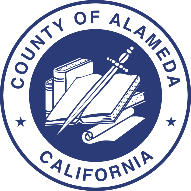 COUNTY OF ALAMEDAExhibit ABID RESPONSE PACKET	RFP No. 23-1900Website Development ServicesType of Entity / Organizational Structure (check one):		 Corporation	 Joint Venture	 Partnership	 Limited Liability Partnership	 Limited Liability Corporation 	 Sole Proprietor		 Non-Profit / Church	 Other: Primary Contact Information:The undersigned declares that the procurement bid documents, including, without limitation, the RFI, RFP, Q&A, Addenda, and Exhibits (the Bid Documents), have been read and accepted. The undersigned has reviewed the Bid Documents and fully understands the requirements for this RFP, including, but not limited to, general County requirements, and that each Bidder who is awarded a contract must be, in fact, a prime Contractor, not a subcontractor, to County, and agrees that its bid proposal, if accepted by County, will be the basis for the Bidder to enter into a contract with County in accordance with the intent of the Bid Documents.The undersigned agrees to the following terms, conditions, certifications, and requirements found on the County’s website: General Requirements  [https://gsa.acgov.org/do-business-with-us/contracting-opportunities/policies-procedures/general-requirements/]Debarment & Suspension Policy[https://gsa.acgov.org/do-business-with-us/contracting-opportunities/debarment-suspension-policy/]    Iran Contracting Act (ICA) of 2010 [https://gsa.acgov.org/do-business-with-us/contracting-opportunities/policies-procedures/iran-contracting-act-of-2010-ica/]General Environmental Requirements  [https://gsa.acgov.org/do-business-with-us/contracting-opportunities/policies-procedures/general-environmental-requirements/]Alameda County SLEB Program Overview [http://acgov.org/auditor/sleb/overview.htm]Alameda County SLEB Program Additional Information[https://gsa.acgov.org/do-business-with-us/vendor-support/small-local-and-emerging-businesses/]First Source [http://acgov.org/auditor/sleb/sourceprogram.htm]Online Contract Compliance System [http://acgov.org/auditor/sleb/elation.htm]The undersigned acknowledges that Bidder is and will remain in good standing in the State of California, with all the necessary licenses, permits, certifications, approvals, and authorizations necessary to perform all obligations in connection with this RFP and any contract that is awarded.The undersigned acknowledges that it is the responsibility of each Bidder to be familiar with all of the specifications, terms, and conditions of the RFP and, if applicable, the site condition.  By the submission of a bid proposal, the Bidder certifies that if awarded a contract, they will make no claim against the County based upon ignorance of conditions or misunderstanding of the specifications.The undersigned acknowledges that Bidder has accurately completed the SLEB Information Sheet.Bidder agrees to hold the County of Alameda, its officers, agents, and employees harmless from liability of any nature or kind, including cost and expenses, for infringement or use of any patent, copyright, or other proprietary rights, secret process, patented, or unpatented invention, article or appliance furnished or used in connection with bid proposal and/or any resulted contract or purchase order.The undersigned acknowledges ONE of the following (please check only one box): 	Bidder is not local to Alameda County and is ineligible for any bid preference; or	Bidder is a certified SLEB and is requesting 10% bid preference; (Bidder must check the first box and provide its SLEB Certification Number in the SLEB PARTNERING INFORMATION SHEET); or	Bidder is LOCAL to Alameda County and is requesting 5% bid preference, and has attached the following documentation to this Exhibit:Copy of a verifiable business license issued by the County of Alameda or a City within the County; andProof of six months of business residency, identifying the name of the bidder and the local address.  Example of proof includes but are not limited to utility bills, deeds of trusts or lease agreements, etc., which are acceptable verification documents to prove residency.By signing below, the signatory warrants and represents that the signer has completed, acknowledged, and agreed to this Bidder Acceptance in their authorized capacity and that by their signature on this Bidder Acceptance, they and the entity upon behalf of which they acted, acknowledged and agreed to this Bidder Acceptance and that all are true and correct and are made under penalty of perjury pursuant to the laws of California.The Bidder, under penalty of perjury, certifies that, except as noted below, Bidder, its principal, and any named and unnamed subcontractor:Is not currently under suspension, debarment, voluntary exclusion, or determination of ineligibility by any federal agency;Has not been suspended, debarred, voluntarily excluded or determined ineligible by any federal agency within the past three years;Does not have a proposed debarment pending; andHas not been indicted, convicted, or had a civil judgment rendered against it by a court of competent jurisdiction in any matter involving fraud or official misconduct within the past three years.If there are any exceptions to this certification, insert the exceptions in the following space. For any exception noted, indicate to whom it applies, initiating agency, and dates of action. Exceptions will not necessarily result in denial of the award but will be considered in determining Contractor responsibility.Notes: 	Providing false information may result in criminal prosecution or administrative sanctions. The above certification is part of the Proposal. Signing this Proposal on the signature portion thereof shall also constitute the signature of this Certification.Instructions:  On the following page is the SLEB Information Sheet.  Every Bidder must complete and submit a signed SLEB Information Sheet indicating their SLEB certification status.  If the Bidder is not certified, the information sheet must be completed with the name, identification information, and goods/services to be provided by the CERTIFIED SLEB partner(s) with whom the Bidder will subcontract to meet the County SLEB participation requirement.  The Exhibit must be signed by EACH of the named CERTIFIED SLEB(s) that will be subcontractors.  SLEB certification must be valid at the time of bid proposal submittal for SLEB primes and SLEB subcontractor(s).For SLEB Subcontracting Questions: Please contact the General Services Agency - Office of Acquisition Policy, GSA.OAP@acgov.org.For questions/information regarding SLEB certification, including requirements, please contact the Auditor-Controller Agency, Office of Contract Compliance & Reporting – SLEB Certification Unit, OCCR@acgov.org, (510) 891-5500. In order to meet the Small Local Emerging Business (SLEB) requirements of this RFP, all Bidders must complete this form.Bidders that are not certified SLEBS (for the definition of a SLEB, see Alameda County SLEB Program Overview; [http://acgov.org/auditor/sleb/overview.htm]) are required to subcontract with a SLEB for at least 20% of the total estimated bid amount in order to be eligible for contract award.  SLEB subcontractors must be independently owned and operated from the prime Contractor with no employees of either entity working for the other.  A copy of this form must be submitted for each SLEB that the Bidder will subcontract with as evidence of a firm contractual commitment to meeting the SLEB participation requirement.Bidders are encouraged to form a partnership with a SLEB that can participate directly with this contract.  One of the benefits of the partnership will be economical, but this partnership will also assist the SLEB to grow and build the capacity to eventually bid as a prime on their own.  Once a contract has been awarded, substitutions of the named subcontractor(s) are not allowed without prior written approval from the Auditor-Controller, Office of Contract Compliance & Reporting (OCCR).County departments, prime, and subcontractors are required to use the web-based Elation Systems to monitor SLEB subcontractor compliance with Elation Systems; [http://www.elationsys.com/elationsys/].OR Upon award, Bidder (the Prime Contractor) and all SLEB subcontractors agree to register and use the secure web-based ELATION SYSTEMS. ELATION SYSTEMS will be used to submit SLEB subcontractor participation, including, but not limited to, subcontractor contract amounts, payments made, and confirmation of payments received.Bidder Printed Name/Title:             			Street Address: _     ____________________City__     ____State_     _ Zip Code	     	Bidder Signature: 		Date:         				Instructions: Bidder must respond and/or provide support documentation that fulfills all the minimum qualifications as identified in the RFP documents. The Bidder must provide proof of any permits, licenses, and/or professional credentials necessary to supply products and perform services as specified in this RFP if requested by the County.BIDDER Minimum QualificationsBidder and all key personnel assigned to the project must be regularly and continuously engaged in the business of providing website and content development services for at least the last five (5) years which must be clearly stated or demonstrated in the bid response.  Maximum Length: NoneInstructions:  Bidder must use the Bid Form – EXHIBIT B provided on the next page.   COST MUST BE SUBMITTED AS REQUESTED ON THE BID FORM - EXHIBIT B.  NO ALTERATIONS OR CHANGES OF ANY KIND ARE PERMITTED.  Bid proposals that do not comply may be rejected.The cost quoted must include all taxes (excluding sales and use tax) and all other charges, including travel expenses.  The price quoted will be the maximum cost the County will pay for the term of any contract resulting from this RFP.  Quantities listed on Alameda County EZSourcing Supplier Portal and the Bid Form (Exhibit B) are for example only; they are not to be construed as a commitment of the County to purchase that quantity.  No minimum or maximum is guaranteed or implied. The cost quoted will be the price of the items identified, regardless of the quantity purchased. Bid pricing on all line items is required. Partial bids are not acceptable. By submission through the Alameda County EZSourcing Supplier Portal, Bidder certifies to County that all representations, certifications, and statements made by Bidder, as set forth in each entry in the Alameda County EZSourcing Supplier Portal and attachments are true and correct and are made under penalty of perjury pursuant to the laws of California.Instructions:  Bidder is to provide a Table of Key Personnel.  The table is to include all essential personnel associated with providing services to the County, including collaborating partners.  To appropriately evaluate Bidder's qualifications, the table should include the following information for each key person:The person’s relationship with Bidder, including job title and years of employment with Bidder. Work contact information includes, but is not limited to, the following:  work address, office telephone number, mobile work number, and work email address.The person's role in connection with the RFP and any awarded contract. Educational background; andRelated experience on similar projects, certifications, and merits.If a Bidder collaborates with any other partners or subcontractors, Bidder must identify all key personnel, subcontractors, subcontractor qualifications, and how they plan to work together. Bidder must identify any existing agreements or MOUs between the Bidder(s) and proposed collaborator(s). Maximum Length: NoneInstructions: Bidder is to provide a Description of Proposed Services.The Description of Proposed Service must describe the overall website development services. The Bidder must address how they will meet or exceed each requirement listed in Section D (Requirements) and Section E (Deliverables). At a minimum, the Bidder must include the following details: Describe how Bidder will meet the program’s desired overall goals, anticipated outcomes, measurable objectives, and critical tasks, including how key personnel will be responsible for achieving them.Explain any unique resources, procedures, or approaches that make the services of Bidder responsive to meeting the minimum qualifications and requirements of the RFP.Provide the Agency with a minimum of five (5) current and active websites with similar scope of work where the Bidder is the primary developer. The list should include URL links to the active sites. A summary of the Bidder’s demonstrated capability, including website and content development in association with the length of time that is required to perform the services requested. Identify any limitations or restrictions that exist for the Bidder to provide the services.  Explain what measures will be taken to adequately provide the services.  (Please note any requests for exceptions or clarifications MUST be identified on the Exceptions and Clarification form. The County is under no obligation to accept any exceptions or clarifications, and any such exceptions and clarifications may be a basis for bid disqualification.)Maximum Length: 4 PagesInstructions: Bidder is to provide an Implementation Plan and Schedule.In conjunction with the Description of Proposed Services and the Budget Detail, the Bidder must include an Implementation Plan and Schedule that specifically addresses the following:A timeline of project goals, measurable outcomes, and benchmark activities related to the provision of required services and the key personnel assigned to each.The ideal Implementation Plan and Schedule will provide a clear picture of what the County can expect during the contract term and in preparing to start the contract.  Bidders should consider the information and questions contained in the Evaluation Criteria and Specific Requirements in preparing the Implementation Plan and Schedule.Maximum Length: 2 PagesInstructions: On the following page is the template that Bidders are to use for providing references.  Bidders are to provide a list of  five (5) references.  References must be satisfactory as deemed solely by County.  Services or goods provided by Bidders to the references should have similar scope, volume, and requirements to those outlined in these specifications, terms, and conditions.Bidder must currently be providing goods and/or services for at least the last five (5) years for all the vendors. Bidders should verify that the contact information for all references provided is current and valid.  If a reference cannot be contacted, it may affect the qualification and scoring of the Bidders’ bid proposals.Bidders are strongly encouraged to notify all references that the County may be contacting them to obtain a reference.The County may contact some or all the references provided in order to determine items such as Bidders’ years of experience and performance records on work similar to that described in this request.  The County reserves the right to contact individuals/entities for references other than those provided in the Response and to use any information obtained in the evaluation process.NOTE: Bidders should not list the County department requesting services/goods as part of the references.RFP No. 23-1900Website Development ServicesBidder Name:	*Use additional pages as necessaryInstructions:  Bidders must use the Exceptions and Clarifications form to identify and list below any and all exceptions and/or clarifications to the RFP and associated Bid Documents and submit them with the bid proposal.THE COUNTY IS UNDER NO OBLIGATION TO ACCEPT ANY EXCEPTIONS AND CLARIFICATIONS; ANY SUCH EXCEPTIONS AND CLARIFICATIONS MAY BE A BASIS FOR BID PROPOSAL DISQUALIFICATION.*Use additional pages as necessaryInstructions: Insurance certificates are not required at the time of submission; however, by signing the Bid Response Packet and submitting a bid proposal, the Bidder agrees to meet the minimum insurance requirements and provide any documentation requested by County upon request.Insurance documentation must be provided to the County before award and include an insurance certificate and additional insured certificate, naming the County of Alameda, which meets the minimum insurance requirements, as stated in the RFP. The following page contains the minimum insurance limits required by the County of Alameda to be held by the Contractor performing on a contract issued from this RFP:   see next page for county of alameda minimum insurance requirements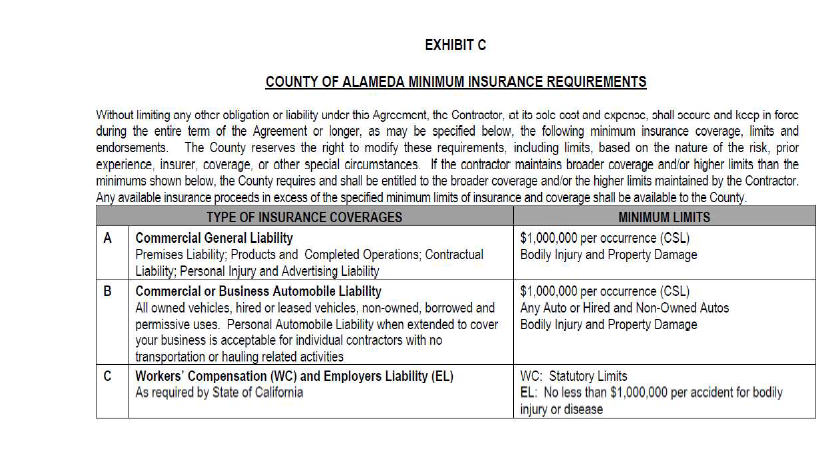 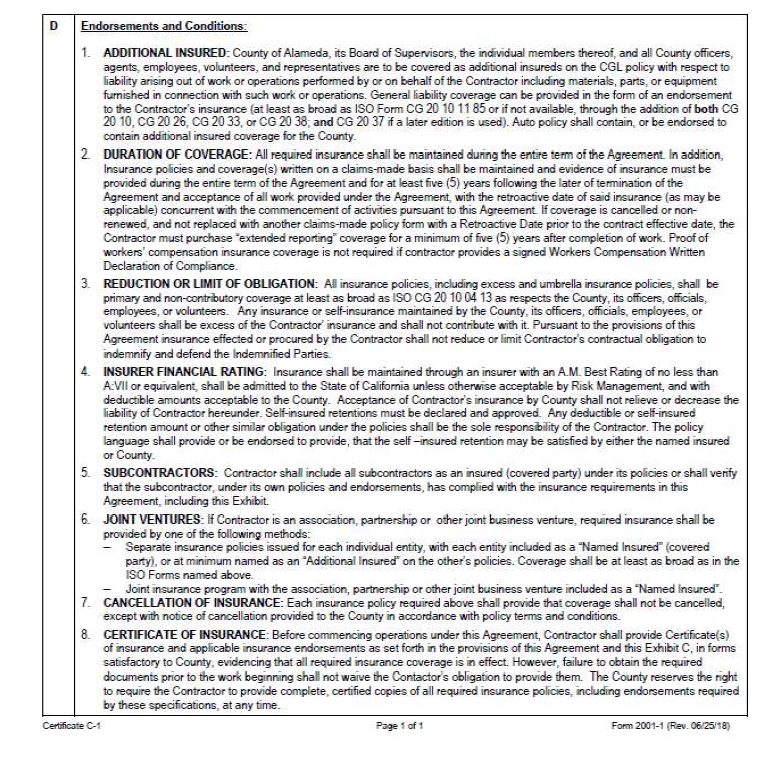 For complete information regarding this project, see Request for Proposal (RFP) posted at Alameda County Current Contracting Opportunities [https://gsa.acgov.org/do-business-with-us/contracting-opportunities/] or contact the County representative listed below.  Thank you for your interest!Contact Person:  Carol GarciaPhone Number: (510) 272-6521Email Address:  carol.garcia@acgov.orgEVENTDATE/LOCATIONRequest Issued5/5/2023Bidders Conference5/12/2023 @ 2PMClick here to join the meeting Meeting ID: 269 443 041 867 
Passcode: 7QeZZA Download Teams | Join on the webOr call in (audio only) +1 415-915-3950,,102410176#   United States, San Francisco Phone Conference ID: 102 410 176# Written Questions Due via Email:carol.garcia@acgov.org 5/11/2023 @ 5PMAddendum Issued [only if necessary to amend RFP]5/16/2023Response Due and Submitted through EZSourcing Supplier Portal  5/19/2023 by 2:00 p.m. Evaluation Period5/22/2023 – 6/2/2023Vendor Interviews Week of 5/22/2023 Notice of Intent to Award Issued6/5/2023Board Consideration Award Date6/20/2023Contract Start Date6/26/20230Not AcceptableNon-responsive, fails to meet RFP specification.  The approach has no probability of success.  If the unmet specification is a mandatory requirement, this score may result in the disqualification of the proposal.1PoorBelow average, falls short of expectations, is substandard to that which is the average or expected norm, has a low probability of success in achieving objectives per RFP.2FairHas a reasonable probability of success; however, some objectives may not be met.3AverageAcceptable and likely to achieves all objectives in a reasonable fashion per RFP specification.  This will be the baseline score for each item with adjustments based on the interpretation of the proposal by CSC members.  4Above Average / GoodBetter than that which is average or expected as the norm.  Excellent probability of success in achieving all objectives of the RFP requirements and expectations.5Excellent / ExceptionalExceeds expectations, is very innovative, clearly superior to that which is average or expected as the norm.  Excellent probability of success in achieving all objectives and meeting RFP specifications.Evaluation CriteriaWeightCompleteness of Response:Responses to this RFP must be complete.  Responses must address all the requirements identified within this RFP and all related documents, including any Addenda. Failure to meet the Bidder Minimum Qualifications may also be considered an incomplete response and may result in the disqualification of the Bidder.Pass/FailDebarment and Suspension:Bidders, its principal, and named subcontractors are not identified on the list of Federally debarred, suspended, or other excluded parties located at www.sam.gov/SAM.Pass/FailCost:The points for Cost will be computed by dividing the amount of the lowest responsive and responsible bid received by each Bidder’s total proposed cost.Cost evaluation points may be adjusted by considering:Reasonableness (i.e., how well does the proposed pricing accurately reflect the Bidder’s effort to meet requirements and objectives?).Realism (i.e., is the proposed cost appropriate to the nature of the products and/or services to be provided?).15 PointsTechnical Criteria:In each area described below, an evaluation will be made of the probability of success and risks associated with the proposal response:Design - A comparison will be made of the proposed website development services.  The proposal will be rated higher for features of the proposed design that offer enhanced utility, ease of use, or ease of integration with existing technology equipment and systems.Ancillary Services - A comparison will be made of the proposed services with the requirements of this RFP.  Scoring will take into account convenience, responsiveness, and technical expertise.15 PointsDescription of Proposed Services:Proposals will be evaluated considering the RFP specifications and the questions below:Does the description of proposed services depict a logical approach to fulfilling the requirements of the RFP?Does the description of proposed services match and contribute to achieving the objectives set out in the RFP?Does the description of proposed services interface with the County’s schedule?Has the bidder addressed culturally appropriate services; including accommodations for language and/or cultural differences?15 PointsImplementation Plan and Schedule: Evaluation will include the likelihood that Bidder’s implementation plan and schedule will meet the County’s schedule and is reasonable. Identification and planning for mitigation of risks that Bidder believes may adversely affect any portion of the County’s schedule may be considered.15 PointsRelevant Experience:Proposals will be evaluated, including considering the RFP specifications and the questions below:How much experience does the Bidder have with similar projects?Do the individuals assigned to the project have experience on similar projects?How extensive is the applicable education and experience of the personnel designated to work on the project?10 PointsReferences (See Exhibit A – Bid Response Packet)5 PointsUnderstanding of the Project:Proposals will be evaluated considering the RFP specifications and the questions below:Has/How well has the Bidder demonstrated a thorough understanding of the purpose and scope of the project?How well has the Bidder identified pertinent issues and potential problems related to the project?Has/How well has the Bidder demonstrated that it understands the deliverables the County expects it to provide?Has/How well has the Bidder demonstrated that it understands the County’s schedule and can meet it?15 PointsMethodology:Proposals will be evaluated considering the RFP specifications and the questions below:Does the methodology depict a logical approach to fulfilling the requirements of the RFP?Does the methodology match and contribute to achieving the objectives set out in the RFP?Does the methodology interface with the County’s schedule?10 PointsVendor Interview:Should the County opt to conduct a vendor interview, the interview may include responding to standard and specific questions from the CSC regarding the Bidder’s proposal.  Whether or not a shortlist process is used, the scores of any evaluation criterion above may be revised or informed based on the vendor interview.Vendor Interview may be used to revise / inform scores of criteria aboveSMALL LOCAL EMERGING BUSINESS PREFERENCESMALL LOCAL EMERGING BUSINESS PREFERENCESMALL LOCAL EMERGING BUSINESS PREFERENCELocal Preference:  Points equaling 5% of Bidder’s total score for the above Evaluation Criteria will be added.  This will be the Bidder’s final score for purposes of award evaluation.5%Small and Local or Emerging and Local Preference:  Points equaling 5% of Bidder’s total score for the above Evaluation Criteria will be added.  This will be the Bidder’s final score for purposes of award evaluation.5%BIDDER INFORMATIONOfficial Name of Bidder:Official Name of Bidder:Official Name of Bidder:Street Address Line 1:Street Address Line 1:Street Address Line 1:Street Address Line 2:Street Address Line 2:Street Address Line 2:City:State:Zip Code:Webpage:Webpage:Jurisdiction of Organizational Structure:Date of Organizational Structure:  Federal Tax Identification Number:Alameda County Supplier Identification Number (if applicable): DIR Contractor Registration Number (if applicable):Name / Title:Telephone Number:Alternate Number:Email Address:BIDDER ACCEPTANCE SIGNATURE: 	Name/Title of Authorized Signer:	     	Dated this	     		day of	     		20     	DEBARMENT AND SUSPENSION CERTIFICATION (PROCUREMENTS $25,000 AND OVER)BIDDER: 	PRINCIPAL: 		TITLE: 	SIGNATURE: 		DATE: 	SMALL LOCAL EMERGING BUSINESS (SLEB) INFORMATION SHEETSLEB INFORMATION SHEET  	BIDDER IS A CERTIFIED SLEB (sign at bottom of page)SLEB BIDDER Business Name:       	SLEB Certification #:      		     SLEB Certification Expiration Date:      	NAICS Codes Included in Certification:      	  	BIDDER IS NOT A CERTIFIED SLEB and will subcontract      % with the SLEB named below for the following goods/services:      	SLEB Subcontractor Business Name:       	SLEB Certification #:      		     SLEB Certification Expiration Date:      	SLEB Certification Status:    Small /    Emerging NAICS Codes Included in Certification:      	SLEB Subcontractor Principal Name:      	SLEB Subcontractor Principal Signature:  			BIDDER MINIMUM QUALIFICATIONSBID FORMBID FORM – EXHIBIT BCOST SHALL BE SUBMITTED ON EXHIBIT B AS IS. NO ALTERATIONS OR CHANGES OF ANY KIND ARE PERMITTED. 
RFP responses that do not comply will be subject to rejection in total. The costs quoted below shall include all taxes and all other charges, including travel expenses, and is the cost the County will pay for the term of any contract that is a result of this bid.COST SHALL BE SUBMITTED ON EXHIBIT B AS IS. NO ALTERATIONS OR CHANGES OF ANY KIND ARE PERMITTED. 
RFP responses that do not comply will be subject to rejection in total. The costs quoted below shall include all taxes and all other charges, including travel expenses, and is the cost the County will pay for the term of any contract that is a result of this bid.COST SHALL BE SUBMITTED ON EXHIBIT B AS IS. NO ALTERATIONS OR CHANGES OF ANY KIND ARE PERMITTED. 
RFP responses that do not comply will be subject to rejection in total. The costs quoted below shall include all taxes and all other charges, including travel expenses, and is the cost the County will pay for the term of any contract that is a result of this bid.COST SHALL BE SUBMITTED ON EXHIBIT B AS IS. NO ALTERATIONS OR CHANGES OF ANY KIND ARE PERMITTED. 
RFP responses that do not comply will be subject to rejection in total. The costs quoted below shall include all taxes and all other charges, including travel expenses, and is the cost the County will pay for the term of any contract that is a result of this bid.COST SHALL BE SUBMITTED ON EXHIBIT B AS IS. NO ALTERATIONS OR CHANGES OF ANY KIND ARE PERMITTED. 
RFP responses that do not comply will be subject to rejection in total. The costs quoted below shall include all taxes and all other charges, including travel expenses, and is the cost the County will pay for the term of any contract that is a result of this bid.COST SHALL BE SUBMITTED ON EXHIBIT B AS IS. NO ALTERATIONS OR CHANGES OF ANY KIND ARE PERMITTED. 
RFP responses that do not comply will be subject to rejection in total. The costs quoted below shall include all taxes and all other charges, including travel expenses, and is the cost the County will pay for the term of any contract that is a result of this bid.Quote the total lump sum cost for below to provide the proposed RFP Scope of Work and Specific Requirements below:  Quote the total lump sum cost for below to provide the proposed RFP Scope of Work and Specific Requirements below:  Quote the total lump sum cost for below to provide the proposed RFP Scope of Work and Specific Requirements below:  DescriptionLump Sum CostLump Sum CostWebsite Development Services $$Quote the breakdown of costs and hours of the Project Tasks below including total project hours and extended costs required to complete the tasks belowQuote the breakdown of costs and hours of the Project Tasks below including total project hours and extended costs required to complete the tasks belowQuote the breakdown of costs and hours of the Project Tasks below including total project hours and extended costs required to complete the tasks belowProject TasksProposed Total Project Hours to Complete Total Cost to Complete TaskProject TasksProposed Total Project Hours to Complete Total Cost to Complete Task1. Project Commencement and Data Gathering $ 1. Project Commencement and Data Gathering $ 1. Project Commencement and Data Gathering $ 1. Project Commencement and Data Gathering $ 1. Project Commencement and Data Gathering $ 1. Project Commencement and Data Gathering $ 2. Website Development and Content Creation$2. Website Development and Content Creation$2. Website Development and Content Creation$2. Website Development and Content Creation$2. Website Development and Content Creation$2. Website Development and Content Creation$3. Website Testing, Implementation and County Acceptance$Total Proposed Hours and Cost to Complete Project$Provide the names of Key Personnel and Titles below with the estimated number of hours for each individual and corresponding hourly rates.  Please note the Task Numbers from the above table that each person will be working on.Provide the names of Key Personnel and Titles below with the estimated number of hours for each individual and corresponding hourly rates.  Please note the Task Numbers from the above table that each person will be working on.Provide the names of Key Personnel and Titles below with the estimated number of hours for each individual and corresponding hourly rates.  Please note the Task Numbers from the above table that each person will be working on.Key Personnel/Title (Task Numbers)Estimated Project HoursHourly Rate$$$$$$$$$$$$$$$$$$$$$$TABLE OF KEY PERSONNELDESCRIPTION OF PROPOSED SERVICESIMPLEMENTATION PLAN AND SCHEDULEREFERENCESREFERENCESCompany Name: Contact Person: Address: Telephone Number: City, State, Zip: Email Address: Services Provided / Date(s) of Service: Services Provided / Date(s) of Service: Company Name: Contact Person: Address: Telephone Number: City, State, Zip: Email Address: Services Provided / Date(s) of Service: Services Provided / Date(s) of Service: Company Name: Contact Person: Address: Telephone Number: City, State, Zip: Email Address: Services Provided / Date(s) of Service: Services Provided / Date(s) of Service: Company Name: Contact Person: Address: Telephone Number: City, State, Zip: Email Address: Services Provided / Date(s) of Service: Services Provided / Date(s) of Service: Company Name: Contact Person: Address: Telephone Number: City, State, Zip: Email Address: Services Provided / Date(s) of Service: Services Provided / Date(s) of Service: EXCEPTIONS AND CLARIFICATIONSReference to:Reference to:Reference to:DescriptionPage No.SectionItem No.p. 23D1.c.Bidder takes exception to…INSURANCE REQUIREMENTS